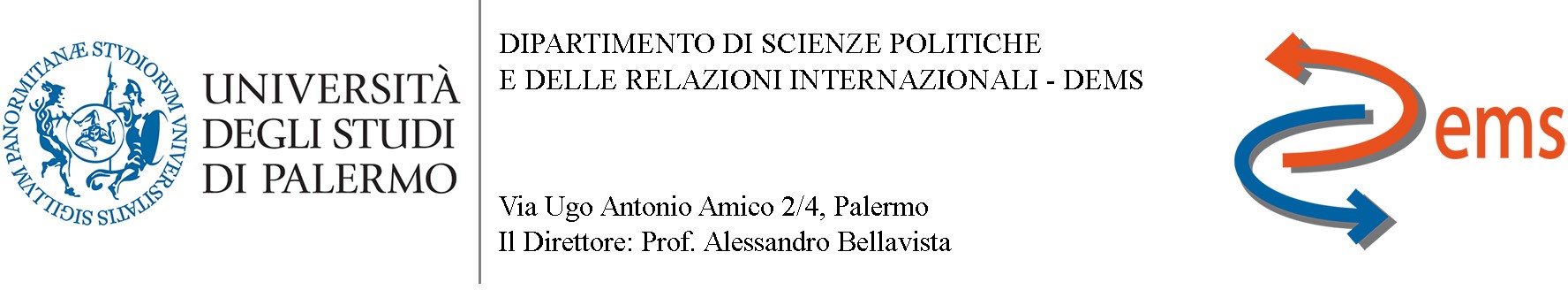 CERTIFICATION OF SUSTAINED EXAMINATIONName of the student …………………………………………………………………….Place of birth…………………………………………………..d.o.b.……………………....reg. n. …………….. On the day:                the student has sustained the following exam: ……………………This certificate is issued for uses permitted by law.Palermo, ………………………..The Professor………………………Via Maqueda 324, 90134 Palermo Tel 09123892514/515/530 dems@unipa.it www.unipa.it/dems 